A  STUDY ON COLLECTION AND EVALUATION OF DIFFERENT UNCONVENTIONAL TREE LEAVES AVAILABLE IN CHITTAGONG AREA.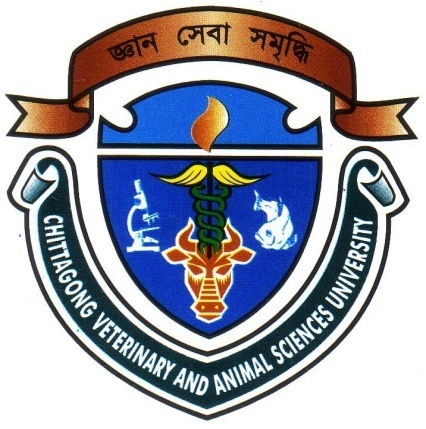 A production Report Submitted by,Roll No: 2007/20Reg. No: 306Intern ID: B - 18Session: 2006 – 2007.A Production Report Submitted for Partial  Fulfillment of TheDegree of Doctor of Veterinary Medicine (DVM).Chittagong Veterinary and Animal Sciences UniversityKhulshi, Chittagong - 4202.February, 2013.A  STUDY ON COLLECTION AND EVALUATION OF DIFFERENT UNCONVENTIONAL TREE LEAVES AVAILABLE IN CHITTAGONG AREA..A  Production ReportSubmitted as per Approved Style and Contents........................................			..................................................             Signature of Author			Signature of SupervisorS.M .Prabir Kumar Roy.			Mrs. Jannatara Khatun Roll No: 2007/20			          Professor.Reg. No:306				          Dept. of Animal science and Intern ID:B-18				Nutrition.Session: 2006 – 2007 		         Chittagong Veterinary and Animal  	Sciences University.February , 2013.CONTENTSList of the TableList of the GraphsList of the FiguresACKNOWLEDGEMENTAll praises are due to Almighty “God” who has created everything of the nature and who enable the author to complete this report. The author does not have adequate words to express his heartfelt sense of gratification sincere appreciation to his benevolent teacher and report supervisor. The author expresses his sincere gratitude, heartful respect and immense indebtness to his supervisor Mrs Jannatara Khatun, Professor. Department of Animal science and Nutrition, Chittagong Veterinary and Animal Sciences University for his valuable advice, guidance, suggestions, inspiration and who was involved with this study through its inception. Special thanks to Dr. Bebek Chandra Sutradar, Associate Professor & Director (External affairs), Department of Medicine and surgery, for his valuable advice and co-operation. I would like to give special thanks to DR. Md. Zohorul Islam, Lecturer. Dept. of Microbiology, Chittagong Veterinary and Animal Sciences University for giving valuable advice about report writing and for providing opportunity to test the collected sample. I would like to express my deep sense of gratitude and thanks to Vice Chancellor, Dr. A S Mahfuzul Bari and Dr. Md. Masuduzzaman, Dean, Faculty of veterinary medicine, Chittagong Veterinary and Animal Sciences University.Supervisors’ help and co-operation have been received from many persons during the tenure of this place of report. The author is immensely grateful to all of them, although it is not possible to mention every one by name.The Author                                                          iCOLLECTION AND EVALUATION OF DIFFERENTUNCONVENTIONAL TREE LEAVES AVAILABLE IN CHITTAGONG AREA. ABSTRACT The present study was conducted to evaluate the nutritive value of krisnachura, ipil-ipil, Neem, kanchan flower, Raintree, Christhmas tree, Mehogony, Koroi, collected from different areas  of  Chittagong region. A total 32 samples were analyzed to evaluate the percentage of dry matter (DM), ash, crude protein (CP), crude fibre (CF) ether extract (EE) Nitrogen free extract(NFE),Metabolic energy(ME). The DM content is higher  incase of  Neem (68%)  lower in case of kanchan flower (52%). The ash content is higher incase of  Neem(11%)  lower in case of kori(4.11%). The ether extract content is higher  incase of  Koroi (13.4%)  lower in case of Raintree(2%). The crude protein content is higher  incase of Ipil-ipil (23%), lower in case of Raintree (11%). The crude fiber  content is higher  incase of Christmass tree (43%), lower in case of Mehogony (25%) .From this study it is observed that this fodder contain proximate value which can satisfy the nutritive value in ruminants diet and it can be recommended that these unconventional tree leaves may be used as animal feed as alternative to other feed stuffs of animal. So, the different tree leaves may be used as a supplement with value in addition to animal ration formulation.Key words: Nutritional quality, Animal feed, tree leaves. 	  iiChapterTopicsPage No.AcknowledgementiAbstractiiIIntroduction1-2IIReview of Literature3-5IIIResearch Methodology6 - 8IVResult and Discussion9 - 16VConclusion17VIReferences18-19Table no.TitlePage no.1Proximate analysis of eight selected tree leaves.10TitlePage no.Figure:(1)DM And Figure:(2) Ash contents of different  unconventional tree leaves (%).9&11 Figure: (3) EE and Figure: (4) CP contents of different  unconventional tree leaves(%).11 &12 Figure: (5) CF contents of different  unconventional tree leaves (%).13TitlePage no.Figure:Rain tree (2.1), Christmas tree (2.2), Mehogony tree (2.3), Ipil-ipi l(2.4) leaves.                                                              14Figure:Krisnachura (2.5), Kanchan flower (2.6), Neem (2.7), Koroi (2.8) tree leaves.15Figure:Estimation of Ash (3.5), DM (3.6), CF (3.7), CP (3.8).16